CE # 10-North America (not USA)Quote:	________________________________________________________________________________________________________________________________________________________________________________________________________________________________________________________________________________________________________________________Type: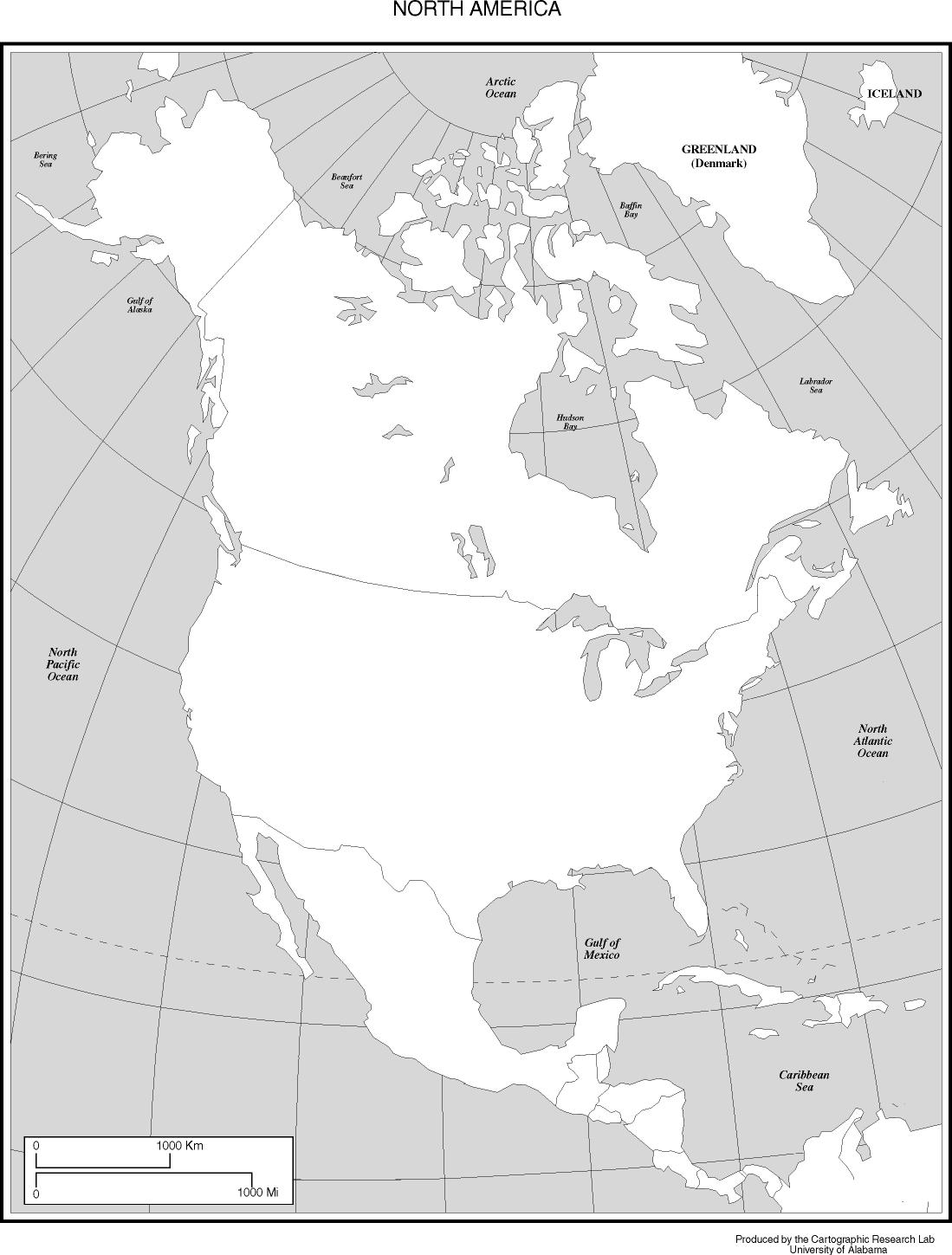 Local/RegionalNationalInternationalSportsHealthBusinessEconomyPoliticsScienceTechnologySource:		________________(newspaper name, basic web site name, etc.)Who:	____________________________________________________		____________________________________________________		____________________________________________________		____________________________________________________Where:	____________________________________________________		____________________________________________________When:	____________________________________________________		____________________________________________________What:	____________________________________________________		____________________________________________________		____________________________________________________		____________________________________________________		____________________________________________________		____________________________________________________		____________________________________________________		____________________________________________________		____________________________________________________		____________________________________________________		________________________________________________________________________________________________________		____________________________________________________		____________________________________________________		____________________________________________________Presentation:Eye ContactVolumeBody LanguagePacing/ClarityContent